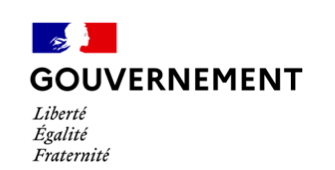 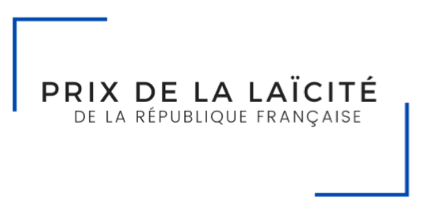 Prix de la laïcité de la République françaiseLe comité interministériel de la laïcité remettra le Prix de la laïcité de la République française le 9 décembre 2022, à l’occasion de la journée nationale de la laïcité. Appel à candidatures pour l’année 2022Le Prix de la laïcité de la République française distingue des actions de terrain et des projets portant sur la protection et la promotion effectives de la laïcité.Peuvent concourir au Prix de la laïcité de la République française les actions ou projets présentés à titre individuel ou collectif. Le Prix de la laïcité de la République française sera attribué à l’initiative la plus notable, des prix du jury seront également remis pour un montant global de cinquante mille euros. Les candidatures devront se conformer au règlement du prix. Pour candidater, merci de compléter la fiche de candidature ci-dessous accompagnée des documents demandés et de transmettre l’ensemble du dossier ainsi constitué par courriel (prix-de-la-laicite@interieur.gouv.fr) ou par voie postale (Prix de la laïcité de la République française, DLPAJ, Bureau de la laïcité, Place Beauvau 75800 PARIS Cedex 08.). La date limite de dépôt des dossiers de candidature est fixée au dimanche 6 novembre 2022.Fiche de candidatureI - Coordonnées : Nom et prénom du candidat porteur de l’action ou du projetCliquez ou appuyez ici pour entrer du texte.Dénomination sociale ou nom de l’organisme Cliquez ou appuyez ici pour entrer du texte.Porteur de la candidature Choisissez un élément.Numéro(s) de téléphone Cliquez ou appuyez ici pour entrer du texte.Courriel Cliquez ou appuyez ici pour entrer du texte.Adresse postaleCliquez ou appuyez ici pour entrer du texte.Coordonnées du référent éventuel de l’action ou du projet : Nom Cliquez ou appuyez ici pour entrer du texte. Prénom Cliquez ou appuyez ici pour entrer du texte.Fonction Cliquez ou appuyez ici pour entrer du texte.Numéro(s) de téléphone Cliquez ou appuyez ici pour entrer du texte.Courriel Cliquez ou appuyez ici pour entrer du texte.Adresse postale Cliquez ou appuyez ici pour entrer du texte.II- Intitulé de l’action ou du projet Cliquez ou appuyez ici pour entrer du texte.III- Description et objectifs de l’action ou du projetPrésentation du projet Cliquez ou appuyez ici pour entrer du texte.Publics concernés (tranches d’âges, cadre, etc.) Cliquez ou appuyez ici pour entrer du texte.Dates, lieux et/ou modalités de réalisation :Cliquez ou appuyez ici pour entrer du texte.Acteurs du projet (intervenants éventuels)  Cliquez ou appuyez ici pour entrer du texte.ObjectifsCliquez ou appuyez ici pour entrer du texte.Financement (budget alloué et/ou estimé) Cliquez ou appuyez ici pour entrer du texte.IV – Présentation de l’action ou du projet Joindre un descriptif de l’action ou du projet (photos, vidéos éventuelles, site Internet éventuel, autres description écrite, éventuels supports de communication, statuts de l’association le cas échéant) Cliquez ou appuyez ici pour entrer du texte.